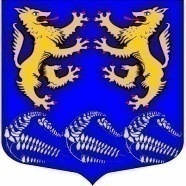 Муниципальное образование«ЛЕСКОЛОВСКОЕ СЕЛЬСКОЕ ПОСЕЛЕНИЕ»Всеволожского муниципального района Ленинградской областиАДМИНИСТРАЦИЯП О С Т А Н О В Л Е Н И Е       15.10.2018 г.                                                                                       № 223дер. Верхние Осельки                                   				Об утверждении норматива стоимости одного квадратного метра общей площадижилого помещения на территории МО «Лесколовское сельское поселение»Всеволожского муниципального районаЛенинградской области на 4-й квартал 2018 годаВ соответствии с Методическими рекомендациями по определению норматива стоимости одного квадратного метра общей площади жилья в муниципальных образованиях Ленинградской области и стоимости одного квадратного метра общей площади жилья в сельской местности Ленинградской области, утвержденными Распоряжением Комитета по строительству Ленинградской области от 04.12.2015 года № 552, информацией полученной из комитета по строительству Ленинградской области, администрация МО «Лесколовское сельское поселение» Всеволожского муниципального района Ленинградской областиПОСТАНОВЛЯЕТ:1. Утвердить на 4 квартал 2018 года норматив стоимости квадратного метра общей площади жилого помещения по территории муниципального образования «Лесколовское сельское поселение» Всеволожского муниципального района Ленинградской области в размере 45 685 (сорок пять тысяч шестьсот восемьдесят пять рублей).2. Опубликовать настоящее постановление в средствах массовой информации  и на официальном сайте администрации муниципального образования «Лесколовское сельское поселение» Всеволожского муниципального района Ленинградской области.3. Настоящее постановление вступает в силу после официального опубликования (обнародования).4. Контроль исполнения постановления возложить на сектор муниципального имущества и землепользования. Глава   администрации                                                                          А.Г. Ананян